Договор № 5о сетевой форме реализации образовательной программыс.Яренск                                                                       «27» мая 2020 г.Муниципальное бюджетное образовательное учреждение дополнительного образования детей «Комплексный Центр дополнительного образования» в лице директора Бакиной Любови Николаевны, действующего на основании Устава, осуществляющего образовательную деятельность на основании лицензии серия 29Л01, выданной министерством образования и науки Архангельской области «04» июля 2016 г., именуемое в дальнейшем МБОУ ДОД КЦДО, и Муниципальное бюджетное общеобразовательное учреждения «Сойгинская средняя школа» в лице директора Суздалевой Марии Яковлевнны, действующего на основании Устава, осуществляющего образовательную  деятельность на основании лицензии от "11" мая 2016г. серия 29Л01 № 0001288, выданной Министерством образования и науки Архангельской области, именуемое в дальнейшем МБОУ «Сойгинская СШ», а вместе в дальнейшем именуемые "Стороны", заключили настоящий Договор о нижеследующем:Общие положенияСтороны заключают настоящий договор о сетевой форме реализации «Дополнительной общеобразовательной общеразвивающей программы «Scratch программирование», «Дополнительной общеобразовательной общеразвивающей программы «Введение в робототехнику» именуемые в дальнейшем: дополнительные общеобразовательные общеразвивающие программы.Дополнительные общеобразовательные общеразвивающие программы реализуются Сторонами в сетевой форме в соответствии с Федеральным законом от 29 декабря 2012 г. N 273-ФЗ "Об образовании в Российской Федерации", Федеральными государственными образовательными стандартами (по соответствующим направлениям подготовки) и иными нормативными правовыми актами.Зачисление на обучение по дополнительным общеобразовательным общеразвивающим программам, реализуемым Сторонами в сетевой форме, производится в соответствии с действующим законодательством и утвержденным порядком приема обучаемых в МБОУ ДОД КЦДО.Стороны согласуют между собой учебные планы, выделяя дисциплины (модули), практики, научно-исследовательскую работу и другие виды образовательной деятельности обучающихся для реализации их в сетевой форме.Стороны вправе в ходе реализации настоящего договора дополнить предметы, цель и задачи договора путем подписания дополнительного соглашения к настоящему договору.Реализация данного договора направлена на:- развитие сетевого взаимодействия образовательных организаций и повышение качества и доступности образования за счет интеграции и использования ресурсов организаций-партнеров;- разработку курсов и программ с возможностью использования материально-технических ресурсов организации-партнера, в том числе современного, высокотехнологичного оборудования;- апробацию и внедрение инновационных образовательных программ;- повышение уровня технологических компетенций и развитие профессионального мастерства педагогов.Предмет договораМБОУ ДОД КЦДО реализует дополнительные общеобразовательные общеразвивающие программы для обучающихся 10-12 лет групп технического направления: «Дополнительная общеобразовательная общеразвивающая программа «Scratch программирование», «Дополнительная общеобразовательная общеразвивающая программа «Введение в робототехнику» в объеме 68 часов каждая с использованием в сетевой форме ресурсов МБОУ «Сойгинская СШ». Дополнительные общеобразовательные общеразвивающие программы разрабатываются педагогом дополнительного образования, согласуются с директором МБОУ «Сойгинская СШ» и утверждаются директором МБОУ ДОД КЦДО.Правовой статус обучающихсяСтороны реализуют дополнительные общеобразовательные общеразвивающие программы в отношении обучающихся, принятых в установленном законодательством порядке, а также в рамках регламентов и правил, установленных внутренними локальными нормативными актами в МБОУ ДОД КЦДО.Обучающиеся МБОУ ДОД КЦДО по вышеуказанным программам являются обучающимися МБОУ «Сойгинская СШ». Список обучающихся, расписание занятий согласуется Сторонами путем оформления приложений к настоящему договору.Права и обязанности сторонМБОУ ДОД КЦДО обязуется:создавать условия для согласования с МБОУ «Сойгинская средняя школа» дополнительных общеобразовательных общеразвивающих программ.использовать помещения, оборудование, иное имущество МБОУ «Сойгинская средняя школа», обеспечивать его сохранность с учетом естественного износа.информировать МБОУ «Сойгинская средняя школа» об изменении состава обучающихся в течение срока действия договора;разработать при необходимости совместно с МБОУ «Сойгинская средняя школа» порядок текущего контроля успеваемости, промежуточной и итоговой аттестации обучающихся по согласованным дополнительным общеобразовательным общеразвивающим программам в рамках сетевого взаимодействия;осуществлять оформление и выдачу документов об освоении обучающимися дополнительных общеобразовательных программ.МБОУ «Сойгинская СШ»обязуется:предоставить МБОУ ДОД КЦДО в качестве ресурсов: учебные помещения, укомплектованные спортивным инвентарем для реализации образовательных программ на основании учебного плана и расписания.оказывать содействие в организации промежуточной и итоговой аттестации обучающихся по дополнительным общеобразовательным общеразвивающим программам;осуществлять иные действия, не противоречащие целям заключения настоящего договора.Стороны совместно:утверждают расписание занятий;создают обучающимся необходимые условия для освоения дополнительных общеобразовательных общеразвивающих программам;проявляют уважение к личности обучающихся, не допускают физического и психологического насилия;во время реализации дополнительных общеобразовательных общеразвивающих программам несут ответственность за жизнь и здоровье обучающихся.Финансовое обеспечение реализации дополнительных общеобразовательных общеразвивающих программамЗаключение настоящего Договора не влечет возникновение финансовых обязательств Сторон; обязательства имущественного характера, связанные с реализацией настоящего Договора, принимаются и реализуются Сторонами в порядке, установленном законодательством Российской Федерации.Стороны могут привлекать для реализации дополнительных общеобразовательных общеразвивающих программам иные финансовые средства за счет внебюджетных источников, в том числе средств физических и юридических лиц.Условия и порядок осуществления образовательнойдеятельности при реализации образовательной программыМБОУ ДОД КЦДО при реализации дополнительных общеобразовательных общеразвивающих программам использует ресурсы МБОУ «Сойгинская СШ», указанные в пункте 4.2.1. настоящего договора.При реализации дополнительных общеобразовательных общеразвивающих программам предусмотренные пунктом 4.2.1. настоящего Договора ресурсы используются для обеспечения качества оказываемой образовательной услуги, соответствующего требованиям, установленным федеральными государственными образовательными стандартами.Срок действия ДоговораДоговор вступает в силу с момента его подписания.Завершение действия договора наступает после завершения реализации дополнительных общеобразовательных общеразвивающих программам, исполнения сторонами обязательств по настоящему договору.Ответственность СторонВ случае неисполнения или ненадлежащего исполнения обязательств Стороны несут ответственность в соответствии с законодательством Российской Федерации.Стороны освобождаются от ответственности за частичное или полное неисполнение обязательств по Договору, если такое неисполнение является следствием обстоятельств непреодолимой силы (форс-мажорных обстоятельств): стихийных природных явлений (землетрясения, наводнения), войн, революций, ограничительных и запретительных актов государственных органов, непосредственно относящихся к выполнению настоящего Договора. Указанные обстоятельства должны возникнуть после заключения Договора, носить чрезвычайный, непредвиденный и непредотвратимый характер и не зависеть от воли Сторон.О наступлении и прекращении вышеуказанных обстоятельств Сторона, для которой создалась невозможность исполнения обязательств по настоящему Договору, должна немедленно известить другую Сторону в письменной форме, приложив соответствующие подтверждающие документы.Порядок изменения и прекращения договораУсловия, на которых заключен настоящий Договор, могут быть изменены по соглашению Сторон или в судебном порядке по основаниям, предусмотренным законодательством Российской Федерации.В случае изменения адресов и платежных реквизитов Стороны обязуются уведомить об этом друг друга в течение 5 дней.Настоящий Договор может быть прекращен по соглашению Сторон или в судебном порядке по основаниям, предусмотренным законодательством Российской Федерации.Настоящий договор составлен в двух экземплярах, имеющих одинаковую юридическую силу, по одному экземпляру для каждой из сторон. Реквизиты и подписи СторонМуниципальное бюджетное образовательное учреждение дополнительного образования детей «Комплексный Центр дополнительного образования» Юридический, почтовый адрес: 165780, Архангельская область, Ленский район, с. Яренск, ул. Урицкого, д. 57Тел/факс: 8 (81859)52604E-mail: lencdo@yandex.ru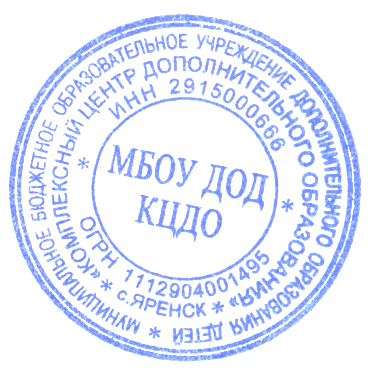 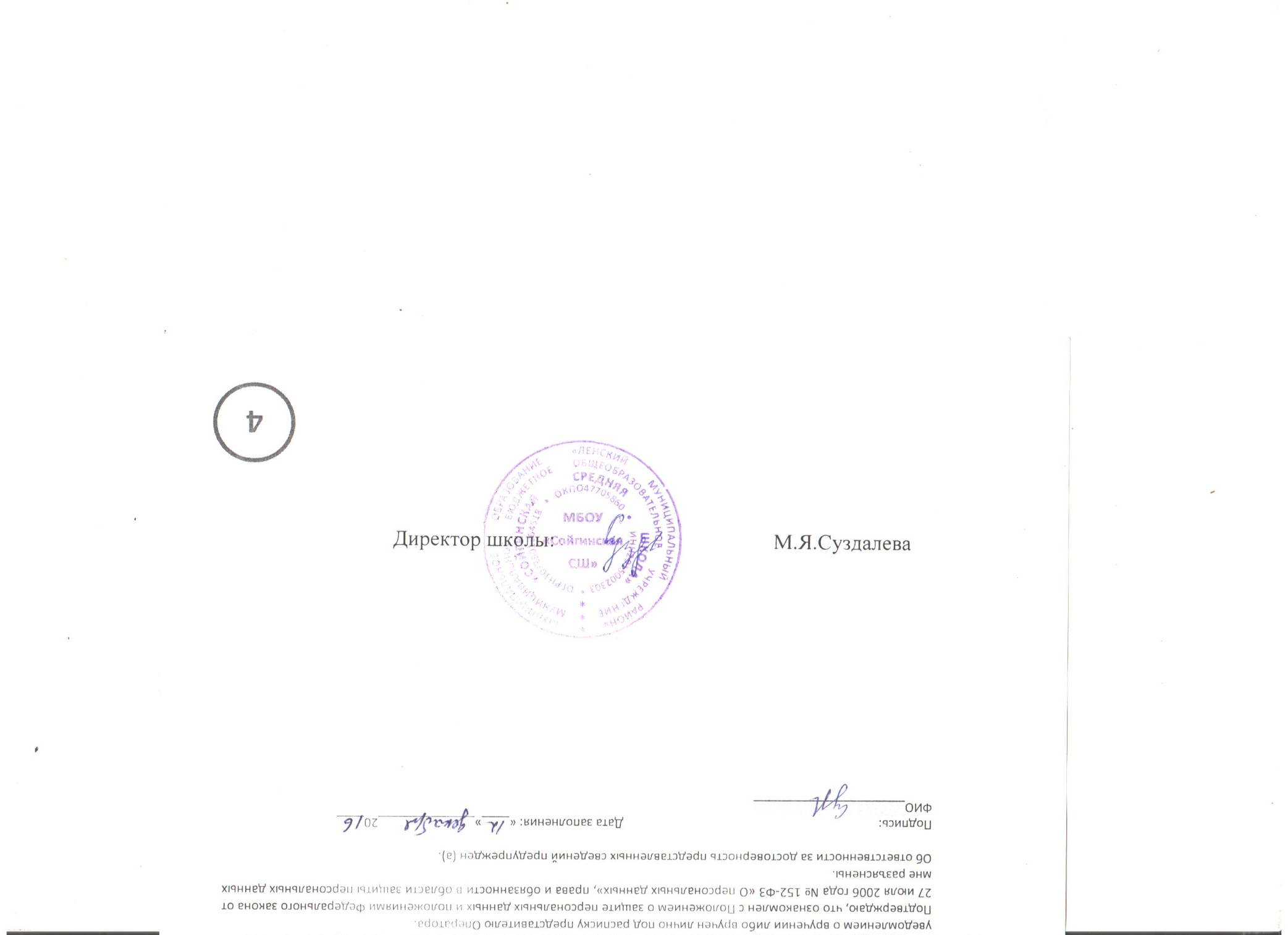 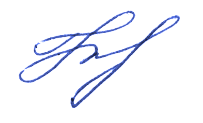 Директор______________/Л.Н.Бакина/Муниципальное бюджетное общеобразовательное учреждение «Сойгинская средняя школа»Юридический, почтовый адрес: 165711, Архангельская область, Ленский район, п.Сойга, ул. Центральная,6, Тел/факс: 8 (81859)73654E-mail: soiga80@mail.ru